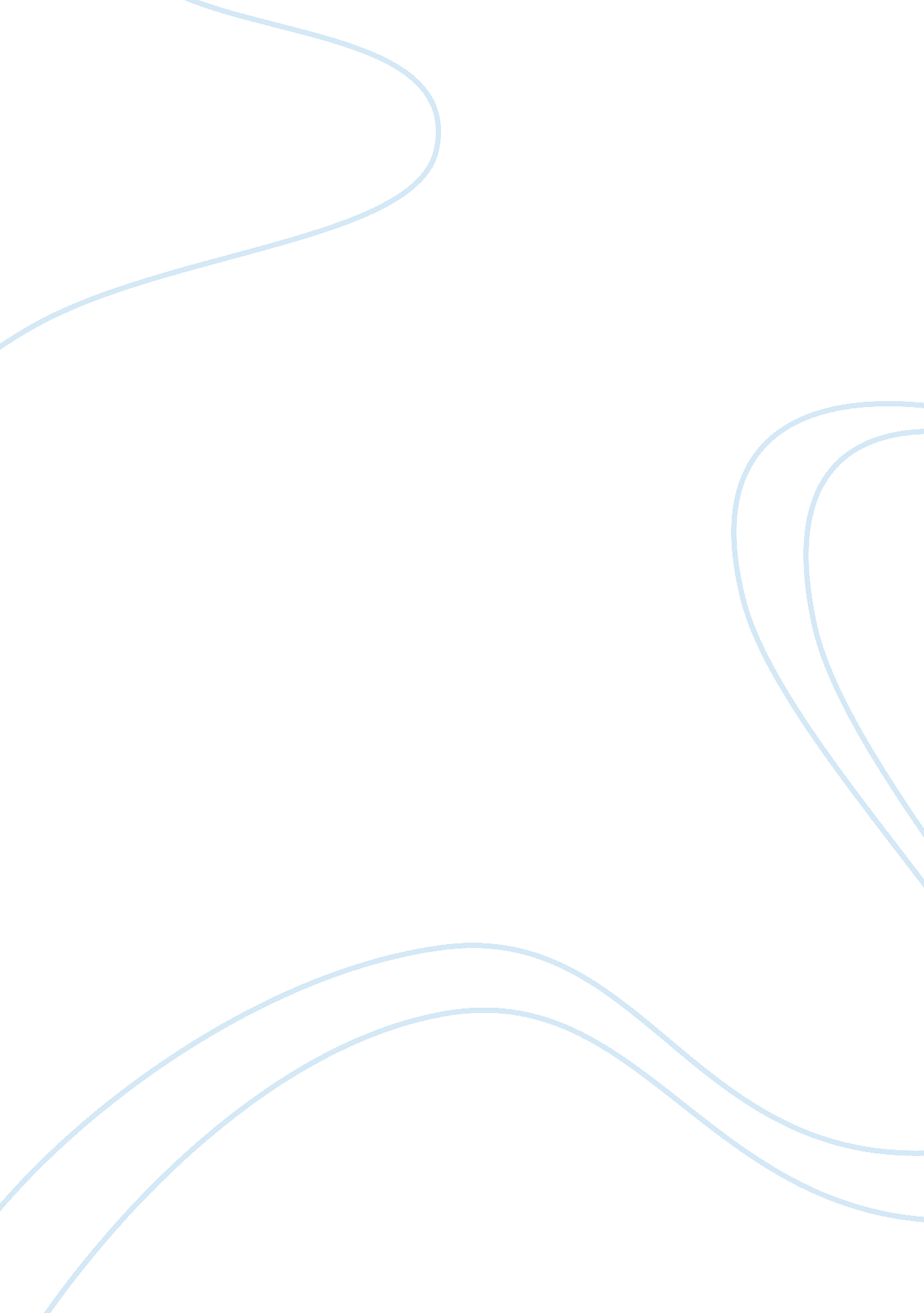 4 to buy your expensive thing or organization.Business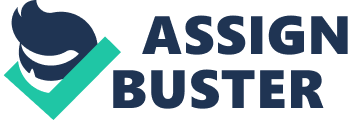 4 Ways to Sell High Ticket Services Online | Learn to Make BIG Ticket Sales! Might you want to offer organizations and things with more online offers, yet don’t know how to get changes? These are the 4 ways to deal with make amazing ticket bargains on your site. Various people offer things and organizations for $ 5, $ 10 on the web. In any case, when you have things or organizations that are countless, you have to offer them in an unforeseen way. This is because of it is hard to influence some person to refund your charge card or send you countless. The primary thing you should do is accumulate messages. If you don’t assemble messages, you can not develop a relationship with visitors to your site. The qualification between offering something trashy or expensive is that when you offer something for an exorbitant measure of dollars, you need to feel awesome with yourself and wind up plainly familiar with it. By social occasion an email address, you can meet visitors and perusers of your site after some time. You can send them by email, send them with information, cases of beating affliction and cases of conquering difficulty. Thusly, they feel great with you, with your thing and your organization, and are fundamentally more at risk to buy your expensive thing or organization. If you endeavor to find how to assemble messages, you can use Hello Bar to do all things considered. It’s clear and it’s free. The potential results with Hello Bar are ceaseless. The second system you need to take after is to control people to an online class. It couldn’t be any more self-evident, when some person consents to acknowledge an online course and teaches you for 30, 45 minutes, and a while later offers them in your thing or organization, they will most likely get it. In case you look at my locales, I have various options concerning on the web class accounts. My presentation page has an online course decision. That barely noticeable detail empowers people to know me from 45 minutes to a hour. The third system I have for you is to use long arrangements pages. If you look at the NeilPatel. com alerted page, you will see that I am describing a story. When I describe a story and complete logical investigations and results, there are affirmations that impact me to feel fundamentally more pleasant and more inclined to buy. Besides, when you use long arrangements pages or even short arrangements pages with describing, you should constantly consolidate logical examinations and tributes. Something different, people are less disposed to wind up recognizably potential customers or payers, particularly on account of high ticket costs. Additionally, to wrap things up, if someone transforms into a potential customer or tries to buy on the web, you should endeavor to tail them with a business designate. Since in case some individual gets you once, you can extend bargains over different things or organizations. Or of course if they push toward getting to be pioneers, their business agents can visit on the phone with them, impact an altered acquaintance and let them with approach a customer. This is by far the best cost for getting money on the web. 